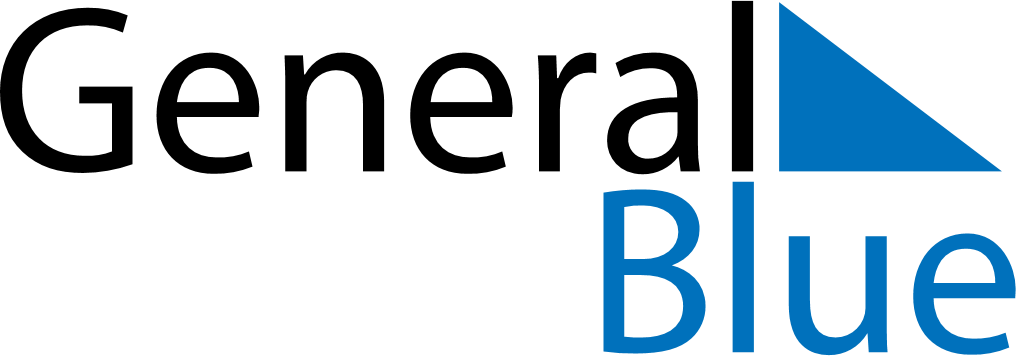 December 2020December 2020December 2020December 2020ReunionReunionReunionMondayTuesdayWednesdayThursdayFridaySaturdaySaturdaySunday123455678910111212131415161718191920Abolition of Slavery2122232425262627Christmas Day28293031